Monday Maths Resources Fluency 							Reasoning 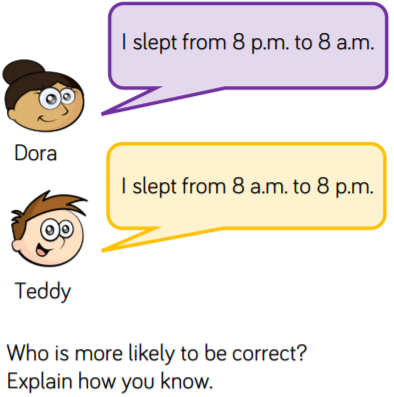 Complete this table, filling in the missing times. Problem Solving In each pair, highlight/underline/tick the time which coms earliest in the day. The first one is done for you. 24 Hour time12 Hour time03:154:00 pm7:30 am18:4514:305:30 am10:45 pm17:3009:156:30 am22:303:15 pm11:3004:154:30 am13:151:00 pm8:30 pm09:1511:30 am23:3014:302:15 pm12:15 am00:20